EP20-14							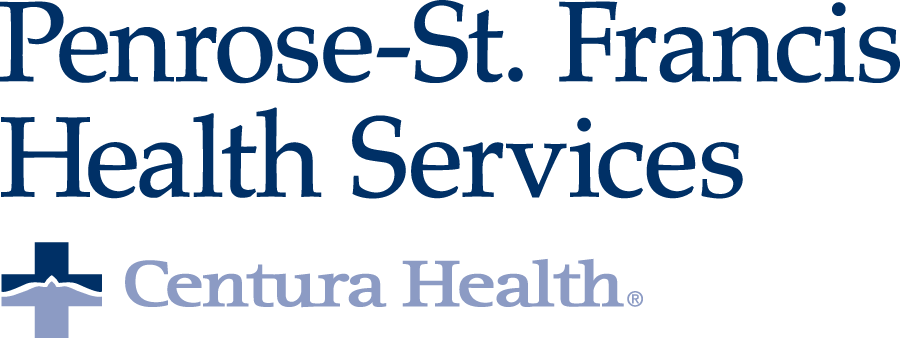 PEER REVIEW:  NOMINATION FOR2012 Seton Nursing Excellence AwardsNominee #_________________Rater  							Category (Circle One):  	Clinical Expert        Coach/Mentor      Innovator              Leader            RBC Champion           Rising Star            Teamwork(1-20 points)  Why should your nominee be recognized in the selected category?  Demonstration of Professional Nursing Practice.(1-5 points)  Special Contributions nominee has made in field of nursing (1-5 points) Additional information for the judges to know about your Nominee.Additional Comments & Information Total Score______________    (30 Points possible) 